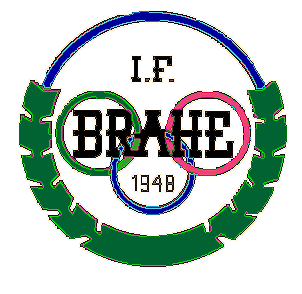 Jakobstad – Pietarsaari	 		Skidning - Orientering – Motion					 				Hiihto - Suunnistus – KuntoiluSTYRELSENS ÅRSBERÄTTELSE 2018Året är 2018 vilket betyder att IF Brahe har verkat i 70 år. Under dessa år har föreningens verksamhet ändrat och sökt nya vägar, skidning och orientering har varit bestående verksamheter men dessutom har vi sysslat med cykling och gymnastik. Föreningen har också sysslat med en massa arrangemang för att få ihop pengar till verksamheten, men bestående är i dag skidning och orientering samt motionsidrott. Födelsedagen firade vi i idrottens tecken med Fäboda Outdoor, terränglöpning och terrängcykling samt vid Ådö fiskehamn orientering. Dessa arrangemang samlade tillsammans ca 400 deltagare. Detta fick bli vår 70-års fest. Kan också nämnas dagen till ära skänkte vi en liten summa till Projekt Liv. Jag hoppas att detta blir ett återkommande arrangemang men allt på samma plats, detta ger också lite klirr i kassan.Verksamheten började på vårkanten med FSSM i Larsmo, ett samprojekt med LIF som vi klarade med bravur, inte nog med detta strax efteråt stod Fäbodaloppet på tur men med en snörik vinter kom vi ganska lätt undan, åtminstone med spårabetet.Anrika Bastucupen ordnades senare på våren. Det ser vi en tendens att deltagarna minskar men vi ger inte upp.Orienteringen har haft sina skärmträffar som enligt min mening drar bra med deltagare, dessa ges också lite pengar till verksamheten. Vill också ge ett varmt tack till våra ledare som drar ungdomsverksamheten både sommar som vinter, ni gör ett stort arbete.Vi bugar och bockar för de i föreningen som fått FM medaljer i orientering, en skörd på 5 medaljer med olika valör. Vad som gäller ekonomin så har vi klarat det bra tack vare att sektionerna inte har strött pengar runt sig.Vi vill tacka alla som hjälpt till i vårt föreningsarbete och vi hoppas att ni orkar också i fortsättningen.Ordf. Håkan Holmqvist, sekr. Susanna Jakobsson, viceordf. Dick Enqvist, kassör Peter Kronholm, ledamot Mats Nilsström, Jukka Aaltonen, Maria Ingerström samt Frej Stenman. Vi önskar den nya styrelsen samt alla medlemmar en God Jul o Gott Nytt År samt ett nytt verksamhetsår med nya utmaningarJakobstadIF Brahe  ordf. Håkan HolmqvistGOD JUL OCH GOTT NYTT ÅR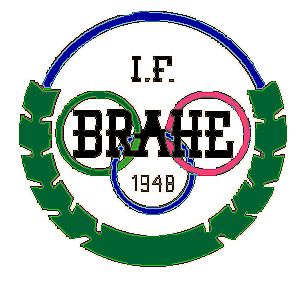 Jakobstad – Pietarsaari						Skidning – Orientering Hiihto - Suunnistus SKIDSEKTIONENS ÅRSBERÄTTELSE 2018Organisation och allmäntSektionen har bestått av följande medlemmar: Ordförande, Mats Nilsström, sekreterare Monica Nyfors övriga medlemmar Ronnie Emet, Patrik Snellman, Sonja Mäenpää, Sören Nyman och Staffan Liljekvist. Sofia Stenvall har skött kassörs- och bokföringsuppgifterna utanför sektionen.Sektionen har hållit 4 protokollförda möten under året. Förutom dessa har sektionen regelbundna tränarmöten.Snötillgången under den gångna vintersäsongen var väldigt god vilket varit till stor nytta för vår verksamhetProjekt 2.1 Brahe ungdomssatsning	Det 4 åriga projektet för tränarorganisationen har fortsatt under året. Målsättningen med ski 7-14 är att bli en sammansvetsad och bra organiserad förening. Vi-anda skapas genom intressanta och mångsidiga träningstillfällen där flera tränare medverkar. Vi tar hand om våra aktiva på träningar och tävlingar. Tränare under året har varit, Ronnie Emet Patrik Snellman, Sonja Mäenpää, Sofia Stenvall, Monica Nyfors, Janina Enkvist, Pasi Auvinen och Veronika Holm.              Fjolårets ungdomssatsning har fortsatt med bra framgång. Denna säsong kommer vi att försöka aktivera de ungdomar som deltar i skidskolan. På flicksidan är deltagarantalet stabilt. 		Totalt har ca 50 st ungdomar deltagit i våra kombinerade inne-och uteträningar.Bland dessa hoppas vi på långsikt bygga upp en livskraftig ungdomsverksamhet, vilka efter några år skall ge resultat till de äldre juniorklasserna och till allmänna klasserna.Egna tävlingsarrangemang3.1 Fäbodaloppet Vinter	Fäbodaloppet är ett av de första långloppen i nejden med start redan 1955. Loppet kunde genomföras efter en storslagen talkoinsats av Brahes talkofolk och staden Jakobstad.Årets lopp vanns av Terhi Pollari och Christoffer Lindvall. Totalt var 329 personer anmälda till loppet.3.2 Knattefinal 	Knattefinalen kunde genomföras som planerat den 7.3.2017 med ca 100 deltagare. Glädjande har antalet deltagare igen ökat efter några års nedgång.Fäbodaloppet Höst		9 September ordnades If Brahes tävlings ”Fäboda Outdoor”. Tävlingen genomfördes i vackert höstväder i Fäbodaskogarana. Totalt deltog ca 170 deltagare i evenemanget. Detta år ordnades tävlingen i samarbete med Nordic Trailoch och fäboda kaffestuga. I samband med evenemanget firade If Brahe 70 år och en del av intäkterna från evenemanget delades ut till Project Liv. Mtb klassen vanns av Aleksi Kujala och Piia Laihorinne. Traillöpningen vanns av Natalia Nylund och Björn Sandler.3.4 FSSM 9-11.2.2018	Under sista helgen i Januari stod If Brahe och Lif som värd för FSSM mästerskapen i Larsmo.På fredagen öppnades tävlingarna med sprint, på lördagen skidades individuella sträckor i klassisk stil, värdföreningen tog sammanlagt hem 12 medaljer i de individuella klasserna.På söndagen skidades stafett och under dagen tog If Brahe hem 3 FSSM medaljer.Tävlingarna genomfördes i strålande vinterväder och ett stort deltagarantal gladde arrangörerna vilket ocks bidrog till att båda föreningarna gjorde ett gott ekonmiskt resultat från tävlingshelgen.3.5 Övriga tävlingsarrangemang	Under Jakobs dagar i juli fungerade If Brahe som medarrangör under Jeppis Summer Ski. Ski team Mäenpää fungerade som arrangör för rullskidtävlingen som drog storpublik i Jakobstad centrum.Andra söndagen i september ordnade de lokala skidföreningarna, dvs If Brahe Ik Falken, If Åsarna och If Minken Gold coast ski maraton som är ett långlopp på rullskidor. Loppet var igen största rullskidloppet i Finland under denna säsong. Nytt för i år var att loppet även var seedning grundande för vinterns vasalopp.4. Tränings- och skolningsverksamhet  4.1 Skidskolan	Skidskolan genomfördes under januari månad, totalt 4 tillfällen.4.2 Serieskidningar	Under verksamhetsåret har sektionen ordnat serieskidningar för juniorer i samarbete med LIF.  Turvis har tävlingarna hållits i Vestersundsby och i Larsmo. Antalet deltagare per serieskidning har varierat från ca 25 till ca 40 st. Totalt deltog ca 60 st barn. Två tävlingar ordnades i Vestersundsby och två tävlingar i Larsmo. 4.3 Lägerverksamhet	Under 2018 har if brahe ordnat en träningsdag i larsmo som genomfördes 15 september. En skiddag i vuokatti ordnades även 3 november. Ett skidläger i Äkäslompolo var även inplanerat till 5-9 december men p.g.a. snöbrist inhiberades lägret. Brahes juniorer har även deltagit i talangläger som ordnats via finlands svenska skidförbundet. Från If Brahe har Matilda Snellman, Anton Sjölund, Robin Mäenpää, Ida Mäenpää och Amanda Nyfors deltagit i öid gruppen och samtidigt deras tränings och lägerverksamhet.4.4 Barmarksträningar	Träningarna inleddes i maj men hade uppehåll i juli. Från och med skolstarten har träningar hållits varje vecka. Träningen har lockat både yngre och äldre deltagare och fungerat som ett bra forum inte bara för träning utan även för umgänge och upprätthållande av föreningskänslan. 4.5 Inneträningar	Under hösten har inneträningar hållits på onsdagar i Vestersundsby skola samt kombinerade ute och inneträningar för knattarna. Även föräldrar har fått delta. Ca 40 barn och ungdomar har deltagit i inneträningarna.4.6 Träna tillsammans	Träna tillsammans har denna säsong ordnats av Sonja Mäenpää och Veronika Holm. Många nya barn har hittat vår verksamhet via träna tillsammans. Träna tillsammans projektet har varit ett uppskattat träningstillfälle för både barn och vuxna.5. Tävlingsverksamhet och aktiva	Målsättningen är att föreningen åter skall etablera sig bland de 20 främsta skidföreningar i Finland. Denna målsättning har inte nåtts de senaste 5 åren och det ser mörkt ut även de närmaste åren. 5.1 Seniorer	För tillfället har föreningen inga seniorer i den finska eliten. Men ett flertal seniorer har haft fina resultat på nationell nivå.5.2 Juniorer	Sektionen har en växande grupp juniorer. Glädjande nog kan vi nu också se att pojkdeltagandet ökar på juniorsidan. De juniorerna som finns har deltagit flitigt både individuellt och i stafetter under säsongen.6.  Skidresultat säsongen 2017 – 2018Fssm 2018 Larsmo 9.02-11.02På Fredag var det individuella sprint i fri stil, If Brahes medaljörer var.3:a	Teodora Westerlund	D142:a	Ida Mäenpää		D18På lördagen var det individuella sträckor i klassiks stil, If Brahes medaljörer var:1:a	Wilma Grannas 		D103:a	Oscar Grannas		P133:a	Teodora Westerlund	D14	2:a	Amanda Nyfors		D18	3:a 	Erika Westerlund		D18	2:a	Malin Källman		D35	3:a	Anton Sjölund		H17	3:a	Pasi Auvinen		H35	2:a	Patrik Still		H55	2:a	Sigvard Ahlgren		H65På Söndagen skidades stafett, If Brahes medaljörer3:a	P 18 	Anton Sjölund, Robin Mäenpää, Lucas Liljeqvist3:a	F 14 	Cajsa Mäenpää, Moa Mäenpää, Teodora Westerlund2:a	D 	Ida Mäenpää, Annika Sjöström, Josefin Sandvik7. Sektionens övriga verksamhet, ekonomi	Intäkterna under den gångna säsongen har kommit från sponsorering, Fäbodaloppet (Vinter och Höst) Ullmax klädförsäljning samt bidrag från huvudstyrelsen.Verksamheten utgår från de ekonomiska förutsättningar som finns. Sektionen budget är ca 18 000 € för år 2019IF Brahe skidsektionen01.12.2018Jakobstad – Pietarsaari	 		Skidning - Orientering – Motion					 				Hiihto - Suunnistus – KuntoiluORIENTERINGSSEKSTIONS ÅRSBERÄTTELSE 20181. Organisation, AllmäntDan Stenlund fortsatte som ordförande i sektionsstyrelsen, övriga medlemmarvar Jukka Aaltonen (kassör) , Mattias Gripenberg, Kaj Grön, Tommy Joensuu, Ida Högland, Tom Stenlund, Patrik Wärnman samt LIF:s representant. Peter Kronholm skötte bokföringen utanför sektionsstyrelsen.Årets huvudarrangemang var öppet ÖID:s medeldistanstävling 9.9 i Ådö Udden i Fiskehamn , som lyckad tävlingscentral.I Jukola hade vi igen 7 lag med och redan 4. år i rad kom alla lag runt.I Jukola blev bästa lagets placering aningen sämre än föregående år , 194och Venlalaget sjönk litet mera 343. 16-18 års juniorer är nu stommen i vårsatsning och där har vi vår två bästa juniorer Emil Johansson samt OttoGripenberg. Efter många års paus hade vi igen ungdomslag i FM-stafettOtto, Emil o Valter Joensuu.Mest glädjande i år var dock hela 6 FM-medaljer, Far o son Peter o EmilJohansson tog 3 st i cykelrientering samt Peter Kronholm H65 2 st. Sistavar Gunnel Snellmans brons i D80.2.Egna tävlingsarrangemang9.9 arrangerades i Ädö Fiskeham öppet ÖID-mästerskap i Medeldistans.Med deltagarantalet 202 kan man vara nöjd i hård konkurrens o tät tävlingskalender. Dessutom kunde delvist samma kontroller användas ännu itre senare arrangemang på hösten (Skärmjakt, Bastu-Natt samt Lång-OL)Peter Kronholm var banläggare och Ådö Fiskehamn var bra TC i gynnsamväder. Skalan var ovanlig 1:7500 och som nyhet var 3 direktanmälningsbanor.SKÄRMJAKTENI Skärmjakten minskade deltagarantalet till 2773 (i fjol 3451) på 22 gångereller 125 i medeltal (157). Brahe hade 1308 i medeltal 131 på 10 gånger (165).Orsaker till minskning var många. Efter lyckade 5 första sk.jakt(Brahe hade ca 190 i medeltal)  med bara  ca 70 på tvågånger var det riktig het juli-augusti med bara 70 st. två gånger. Övriga grenar Trail -run MTB samt5-dagars i närheten har också inverkan.ca 380, sålunda totalt ca 1900 deltogi vära arrangenmang. Dessa övriga småtävlingar var  Pedbommens delt, Natt-cupens delt, 5 st.bastu-natt, lång-OL t, samt 4-5 träningar jultiden ochteknikträningar på vårkanten ca 6 st, samt inomhus-OL i säsongavslutning3.Träningsverksamhet3.1 Ekorrstig (Junnuträningar)Junnuträningar har fortsatts med ledning av Ida Högland, Pernilla Sundvik, Elisabeth Stenlund och Ida JoensuuArrangemangen 7 gånger, varav 2 Hippo.cup samlade 15-20 orienterarei medeltal.3.2 Läger och träningEgna läger har inte varit i år, men 16-18 åringar har varit på många FSO-läger mera än i fjol. Eliträningar, som startades i fjol med ledning av Tommy Joensuu och Mattias Gripenberg flyttades helt till egen dag, måndag vilketvar lyckad.4 KartproduktionInga nya kartprojekt blev klara , men Ådöprojekten var första gång i användning. Dessutom är några skolkartaprojekt på gång. Gamla av Filip Brunell o Måns Åkerblom gjorda kartor har reviderats med egna krafter.Förutom Dan o Mattias, kan Peter Kr, Tommy J. o Kaj Grön rita sina banormed OCAD .Kartan, vår idrottsplats är hela tiden i ändringsprocess.5. EkonominEkonomin har varit stabil och huvudinkomstkälla är Skärmjakten , Övriga inkomster kommer av små källor och inga utgifter. Små arrangemang samtkartförsäljning har ökat. Bla. Baltic, Snellman Helsingin Metsänkävijät är vårakunder o enstaka kartor går också åt bl. a. denna höst mera.6. Skid- och Cykelorientering.Skidorientering hade endast några enstaka oldboysprestationer. blev inget pgdålig vinter. I cykel-OL fick vi nytändning genom Johanssons FM -medaljer.En pedbom med 15 deltagare var kanske vår sista Cykel-OL arrangemang7.Resultat7.1 Medaljsammandrag                                              (2017)FM               1 guld              2 silver             3  brons                     (   +5)FM-plakett           1 st           	                                                    (  +-0)FSOM          4  guld             3   silver            2 brons                     ( -5  )DM              10 guld            10  silver            6 brons                     ( -+5 )EK-final        1 guld                  silver            -  brons                     ( - 2)7.2 Bästa resultatFM, Medeldistans , KouvolaH65 Peter Kr			2H65 Tore Högnäs            28H35  Vesa Aaltonen         13H55  Dan                         40H18  Emil                         43H18B Otto                       13H16B Valter			26FM-Cykel-OL, Lång, TreH20 Emil J                         3H45 Peter J                      8FM-Cykel-OL , Ultra Lång, SuonenjokiH20 Emil J			3H45 Peter J			2Lång-FM, St MichelD80		Gunnel Snellman      3			  H35		Vesa A		13				H55		Dan St            	11			H65		Peter Kr          	 4H60		Tore H	          45H18              Emil                        41H18  		Otto			43Stafett, FM , RoiH18        (Otto, Valter, Emil)      9/27Sprint-FM, UleåborgH17		Otto Gr	          12		  H35		Vesa A        	            9H65              Peter Kr                    1H18              Emil 			17H15B            Valter J		  2Natt-FM, Tuulos, HML(6)H35              Vesa A	          12H18		Emil J			30H50              Kaj Grön                 40H50		Kristian Forsman     87Ultra-lång FM, Halikko (4)H16		Valter              	16H18		Emil J			22H55		Dan St		14		H50              Kaj Gr			27H65		Tore			45Cykel-OL FM ,Melland. KankaanpääH45       	Peter J		 7H20              Emil J      		 9FSOM-Skid-OL, LehtimäkiMellan distans Henning Nynäs      1   i H65Lång distans   Henning                 1   i H65FSOM-sprint, GrankullaH35		Vesa A           	 1H35              Niklas Lindell	           8H18		Otto Gr                    1H18		Emil J                    11  H55		Dan St            	 2                                                               D13-15         Ester Gr                   7H13-15	Valter Joensuu         8				  	          FSOM-långdist,EsboH21		Tommy Äbacka       15H21		Axel J		          21H18		Emil J			  4H18		Otto Gr		  3H16		Valter J		  7			  D65   		Eeva-Kaarina A	  6H12	          Vilhelm Nyman          9H35		Vesa A		  2H40		Niklas L		  7H45		Peter J		  6H45		Patrik N		  9H50		Tom St		  4H50		Kaj Grön		  6H55		Dan St		  2H65		Peter Kr		  3D45		Malin J		 10D14		Ester Gr		  9		    			  FSOM-stafett,ESboH21              (, Vesa A Tommy Å,Niklas L) 7 .                                                   H15-18          (  Otto Gr Valter J, Emil J)    4H45 I           ( Tom St, , Peter Kr Dan St )  6     H45 II		(Kaj Gr, Peter J.Patrik N )     7D35		(Malin J,Johanna Grip, EKA  6HD I   4.       HD II     10.==Bara DM o EK-FIN medaljörer härefter;Natt DM.     Teuva 2 med ej medaljerStafett DM Närpes Brahe hade inga lagMedel-DM , BraheH18           Otto                          1H16           Valter			2D14           Ester			1DM-Långdistans, Purmo (30 ?)H18	Otto				1H18    Emil				2H50    K.Green			2H55	Dan			          1H65    Henning Nynäs		1H65    Tore H			          2D45    Malin J			2D65    Gun				3D10RR Reetta Peltoniemi		3Ultra-Lång DM , ÖjaH16   Valter				1H18   Emil 				1H45   Patrik N			3H50   Jouhan Byggningsbacka     3H55   Dan 				1Ek -fin HD 14,MalaxD13   Ester Gr			2Sprint -DM , CoccolaH12 Ville N				1H16 Valter				2H18 Otto				2H35 Mattias 			          3H45 Peter J				3H65 Peter Kr				1D65 Gun F				2Jukola , HollolaBr I (Bart Delebol, Vesa, Tommy Å, Otto, Emil,                                                            Patrik Wärnman, Evert Leeuws)        194/1874					Br II  368, Br III 551,Br IV 1229VenlaBr I (Ida Högland, Malin J, Ida J, Elina Laakkonen) 343/1589Br II. 856, Br III 912Ungdoms-Jukola, SaarijärviBr 86/144 (Valter,Ester,Laura N, Ville N, Netta Peltoniemi, Ida J, Otto)Keski-Pohjanmaan maakuntasuunnistusviesti, Kannus                         Pedersöre    (bl.a. Emil Johansson)                         2Larsmo  (Nicka, Jonas W, Johnny Fagerholm )     4Jstad II           22          Jstad   I		dsq              ÖID JuniorcupH18 Otto Gripenberg                       1H18 Emil Johansson		          3H16 Valter Joensuu                          2BRAHE; Lång-OL 18-11A (6) 14,5 km V:by-Ådö-Bredskär-Vby1, Mathias Henriksson FaB (14) 10,3 km Bredskär-Ådö-Vby1. Peter JohanssonJakobstad – Pietarsaari	 		Skidning - Orientering – Motion					 				Hiihto - Suunnistus – Kuntoilu		Motionssektionens årsberättelse år 2018Motionssektionens sammansättningMotionssektionen har letts under det gågna året av följande sammansättning: Ordförande: Yngve Sandström. Medlemmar: Dick Enqvist, Per-Erik Andersson, Karin Stenhäll, Kaj-Peter Virtanen och Christer Holmbacka.Protokollförda mötenMotionssektionen har under året hållit ett protokollfört möte. Förutom detta möte har motionsektionen fört protokoll på skidsektionens alla möten berörande årets tävlingsarrangemang.Genomförda tävlingarUnder år 2018 har motionssektion bistått sektionerna med följande arrangemang:FäbodaloppetBastucupenFäboda trailSerieskidningarnaTalkoinsatserSpårarbeten för FäbodaloppsbananIståndsättning av målområdet för både Fäbodaloppet och serieskidningarna.Insatser under bastucupen.Brobyggning, banförbättring och banmärkning för Fäboda trail tävlingen.Utvekling av motionsverksamheten i vår föreningDiskussion har förts berörande motionsutveckling, men inga konkreta beslut har ännu tagits. I dagens läge finns det grupper inom Jakobstadsnejden för löpning, rullskidåkning och terrängcykling för både damer och herrar, varför det är svårt att hitta en verksamhet som inte tangerar och tävlar om deltagare med de nuvarande motionsgrupperna.Jakobstad den 1.12.2018				Yngve Sandström